Velkommen til 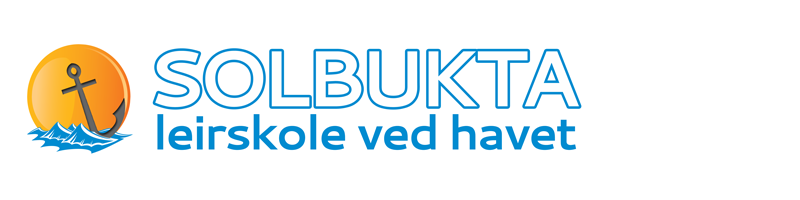 Solbukta leirskole!Her følger litt informasjon om deres leirskoleopphold.AnkomstdagenLeirskolen begynner kl. 12.00 på ankomstdagen.Etter innkvartering spiser vi lunsj kl. 13.00. Deretter vil elevene få informasjon om leirskoleområdet, opplæring i båtvett og båtbruk. Så bygger vi flåter. Middag serveres kl. 17.00. Kl. 20.00 informeres elevene om ukens program og spiser et lett måltid.DagsrytmeElevene vekkes kl 07.30 av klassens lærer. Elever deltar gruppevis på meterologiske målinger kl. 08.00. Kl. 08.30 samles alle til flaggheising og deretter frokost. Under frokosten smøres matpakke til lunsj. Vi har med noe drikke på turene, men anbefaler elevene å ha med egen drikkeflaske. Etter dagens økt, får elevene anledning til å bruke båtene eller å bade. Middag serveres kl 17.00. Etter middag har elevene fri frem til vi samles for litt elevunderholdning kl 20.00. Klassene må på forhånd planlegge noe kveldsunderholdning. Etter underholdningen serveres et lett måltid som f.eks suppe, knekkebrød el. Elevene skal være i seng kl 22.00.AnsvarAll undervisning er leirskolelærernes ansvar, men vi ønsker at elevenes medfølgende lærere følger undervisningen og hjelper til ved behov. Leirskolelærer organiserer dagen for elevene til dagens aktiviteter er avsluttet. Etter middag har medfølgende lærere ansvar for elevene. Hvis elevene da skal bade, må en av de medfølgende voksne ha livredningskurs. Hvis været er fint pleier vi å legge inn ei badeøkt i undervisningstiden de fleste dagene. Vi anbefaler at kontaktlærer innhenter skriftlig tillatelse fra foresatte om at elevene kan bade i sjøen. Vi gjør oppmerksom på at vi også har en vannsklie som ikke ender i sjøen og som alle kan benytte uten å ha svømmeferdigheter.Alle disiplinære og sosiale utfordringer, er elevenes lærers ansvar. Leirskolen er ikke betjent om natten, men bestyrer kan kontaktes ved behov.InternettFor lærerne er det trådløs internettilgang i Hovedhuset.KioskEtter avtale med kontaktlærerne vil kiosken kunne åpnes enkelte ettermiddager.Det er kontaktlæreren i samråd med de foresatte, som bestemmer hvor mye godterier elevene skal kunne spise på leirskolen. Generelt ønsker leirskolen en restriktiv linje når det gjelder sukker, da vi har erfaring for at dette gir roligere og mer konsentrerte elever. Husk at elevene er på skole og ikke på ferie. I kiosken selges det brus, sjokolade ol, samt postkort og T-skjorter (kr. 150) med Solbuktamotiv. Vi anbefaler at det avtales en felles, fast sum lommepenger for elevene.TelefonLeirskolen oppfordrer til forbud mot mobiltelefon og andre elektriske apparater som er egnet til kommunikasjon, da vi opplever at slikt øker hjemlengselen, kan bli borte eller ødelegges. Elever som «må» ringe hjem får evt. avtale dette med kontaktlærer.Utstyrsliste / pakkelisteI tillegg til vanlig bekledning må elevene ha med:Toalettsaker, håndkle, varmt tøy, vindtett tøy, regntøy, støvler, innesko, badetøy, lue, skrivesaker, liten tursekk til daglige turer, drikkeflaske, laken, dynetrekk og putevar (ikke sovepose) eller kr. 100 til leie av sengetøy (må i tilfelle forhåndsbestilles).
Lurt å be elevene trene på oppredning hjemme før oppholdet og trene på å smøre matpakke. Det er viktig å la elevene være med på å pakke bagasjen selv, så de er bevisste på eget utstyr.I tillegg kan elevene gjerne ha med:Fiskeutstyr, lommelykt (aktuelt på høsten) og matboks.Tips for lærerMandag og torsdag kveld er det program fra leirskolen. Elevene har ansvar for underholdningen tirsdag og onsdag kveld. For at dette skal fungere best mulig, bør hver klasse på forhånd ha planlagt et ca 30 min langt program. Leirskolelærer har med førstehjelpsutstyr, men ofte kommer elevene med skrubbsår ol til klasselærerene. Det kan derfor være praktisk å ha med litt plaster ol. Leirskolen deler normalt ikke ut medisiner, heller ikke hodepinetabeletter. Klasselærerne bør derfor på forhånd ta stilling til om de vil ha med dette til sine elever.Om det er elever med spesielle behov som leirskolen må ta hensyn til, er det fint om dette opplyses samtidig med at forlegningsplan og diettlistene returneres.SpørsmålSpørsmål om leirskoleuken kan rettes til Solbukta leirsted eller til undertegnede.Tore HeieLeirskolelærerE-post: toreheie@gmail.comTlf: 90582819